Зональный конкурс по сольфеджио «Консонанс»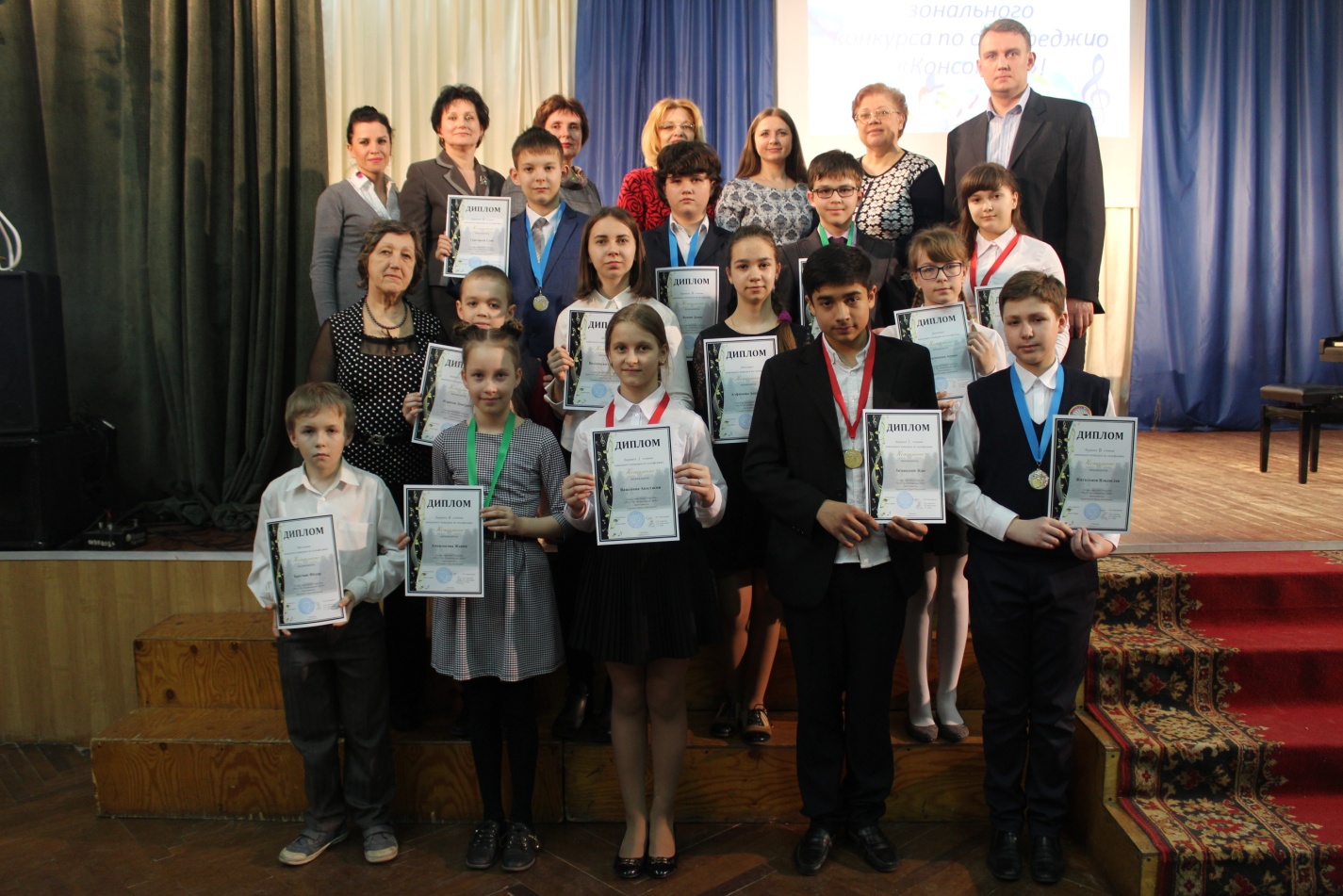 Замечательным событием 2017 года стал зональный конкурс по сольфеджио «Консонанс», который прошел в г. Курчатов.  Наряду с курчатовскими ребятами в конкурсе приняли участие и учащиеся Обоянской детской школы искусств: Алфимова Ангелина  (преп.  Тульнева Н.Н.), Жигальцов Владислав (преп. Барановская И.В.)  и Лиманский Жан (преп. Барановская И.В.).  В течение года ребята активно готовились к конкурсу, ведь им предстояло не только проявить себя в качестве знатоков теоретического материала, но и попробовать себя в роли настоящих композиторов – сочинить вариации на одну из предложенных тем, а затем художественно их исполнить. По результатам конкурса Алфимова Ангелина  стала дипломантом, Жигальцов Владислав  - Лауреатом второй степени, Лиманский Жан - Лауреатом первой  степени. Победитель конкурса Лиманский Жан исполнил свое сочинение «Вариации на тему РНП «Просо» на финальном концерте. 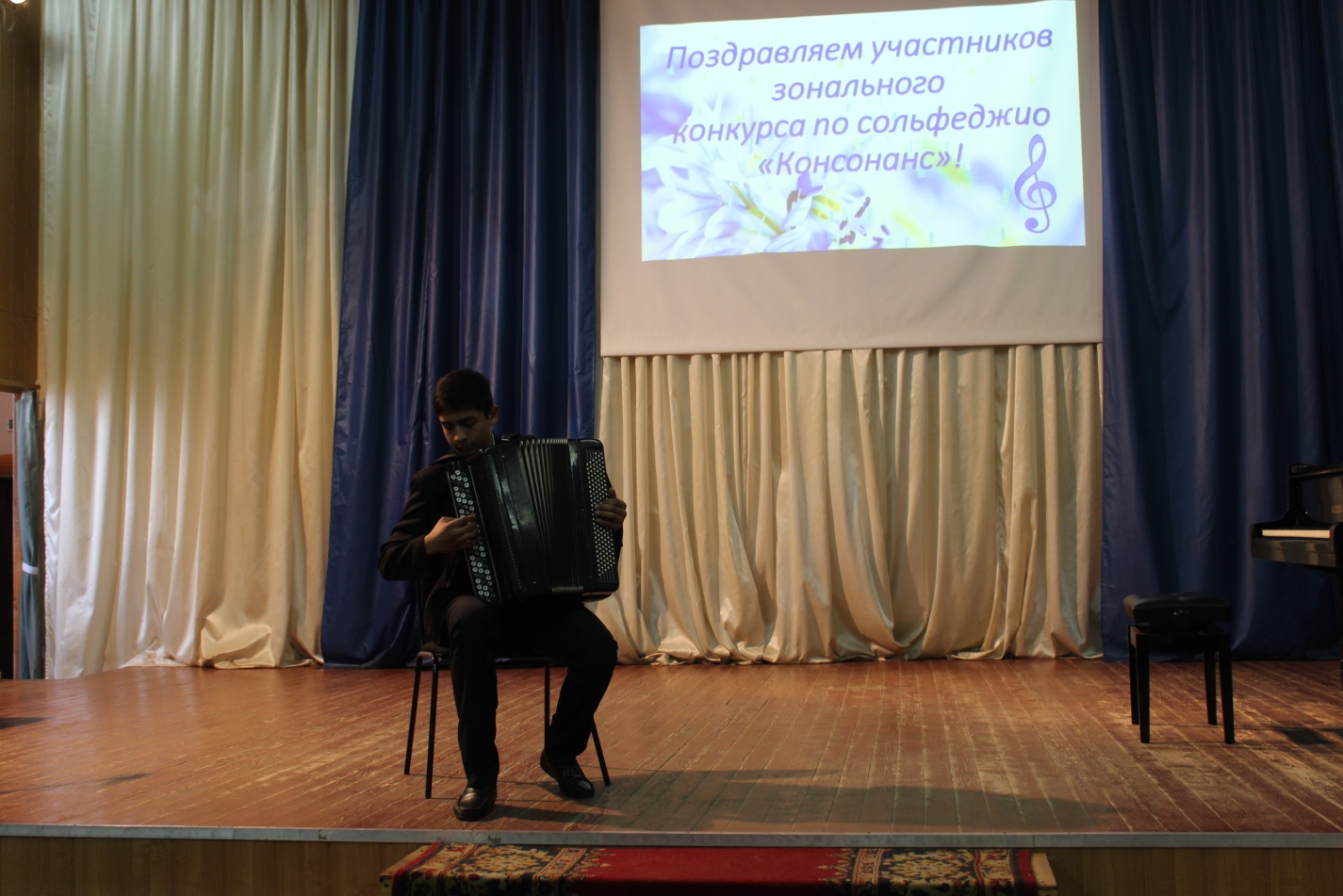 Заслуженные награды юным теоретикам  вручили  директор Курчатовской детской школы искусств В.С. Яковлев и преподаватель высшей категории музыкально-теоретических дисциплин Курского музыкального колледжа имени Г.В.Свиридова  Н.Н. Бородинова. 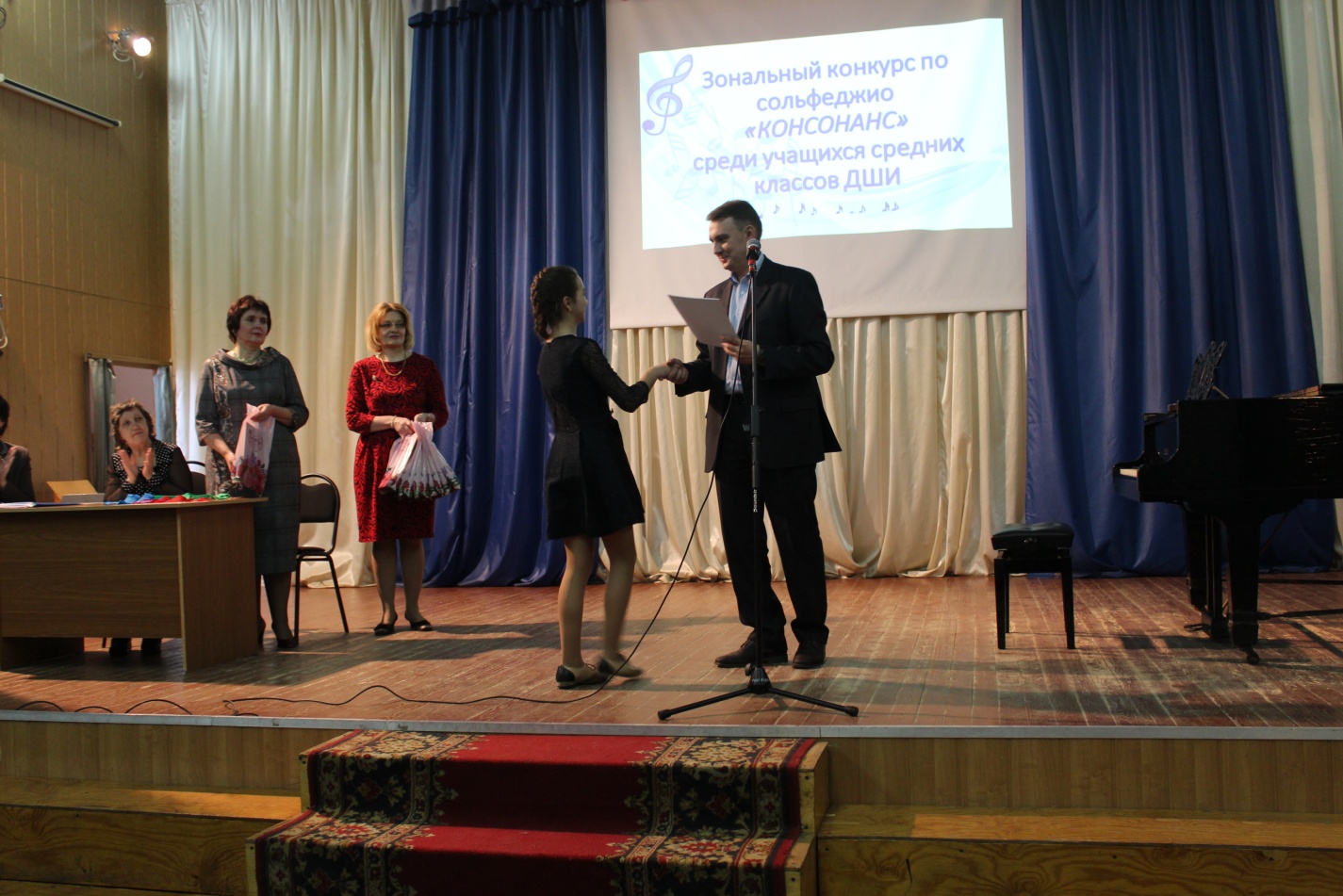 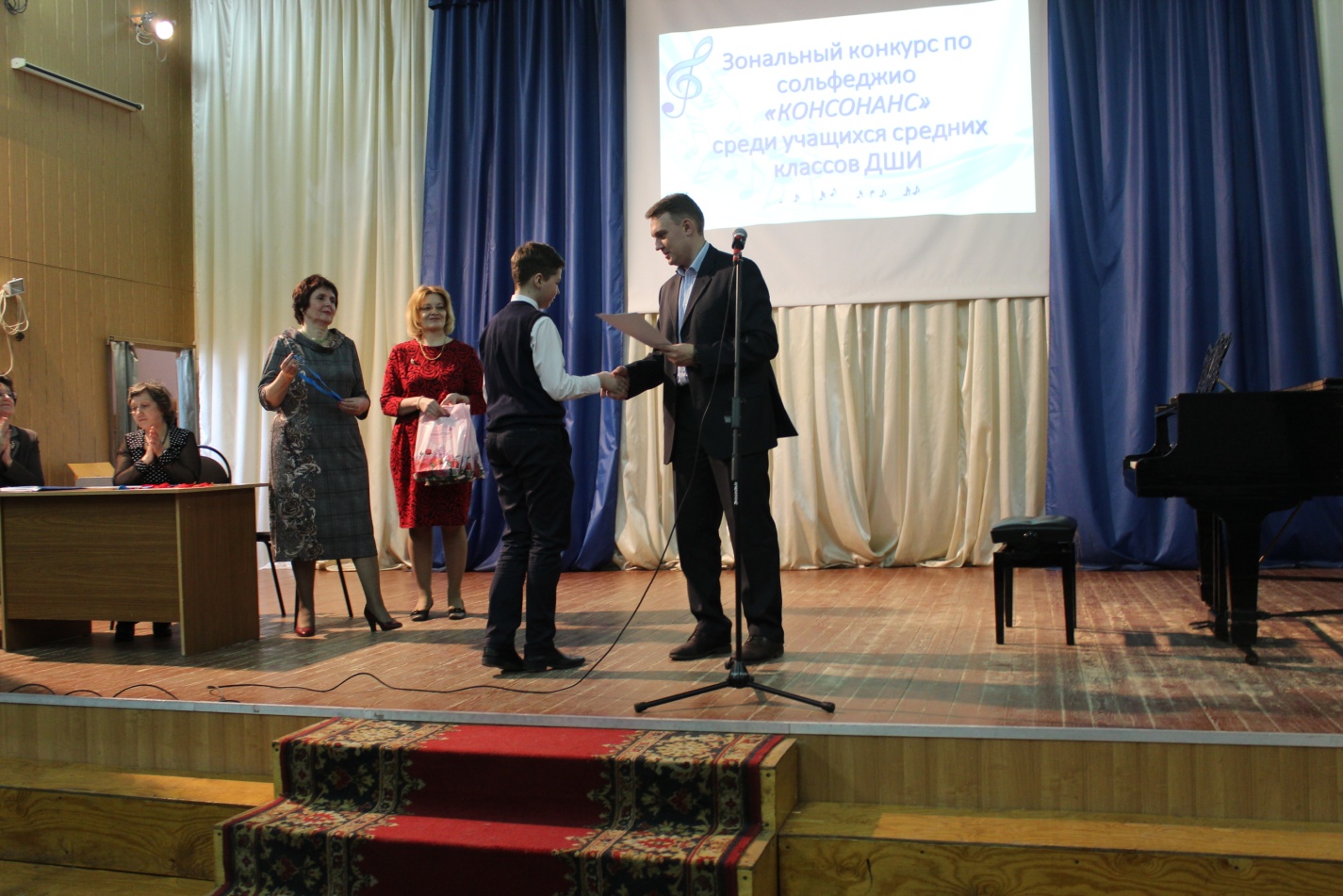 Преподаватели школы получили благодарственные письма.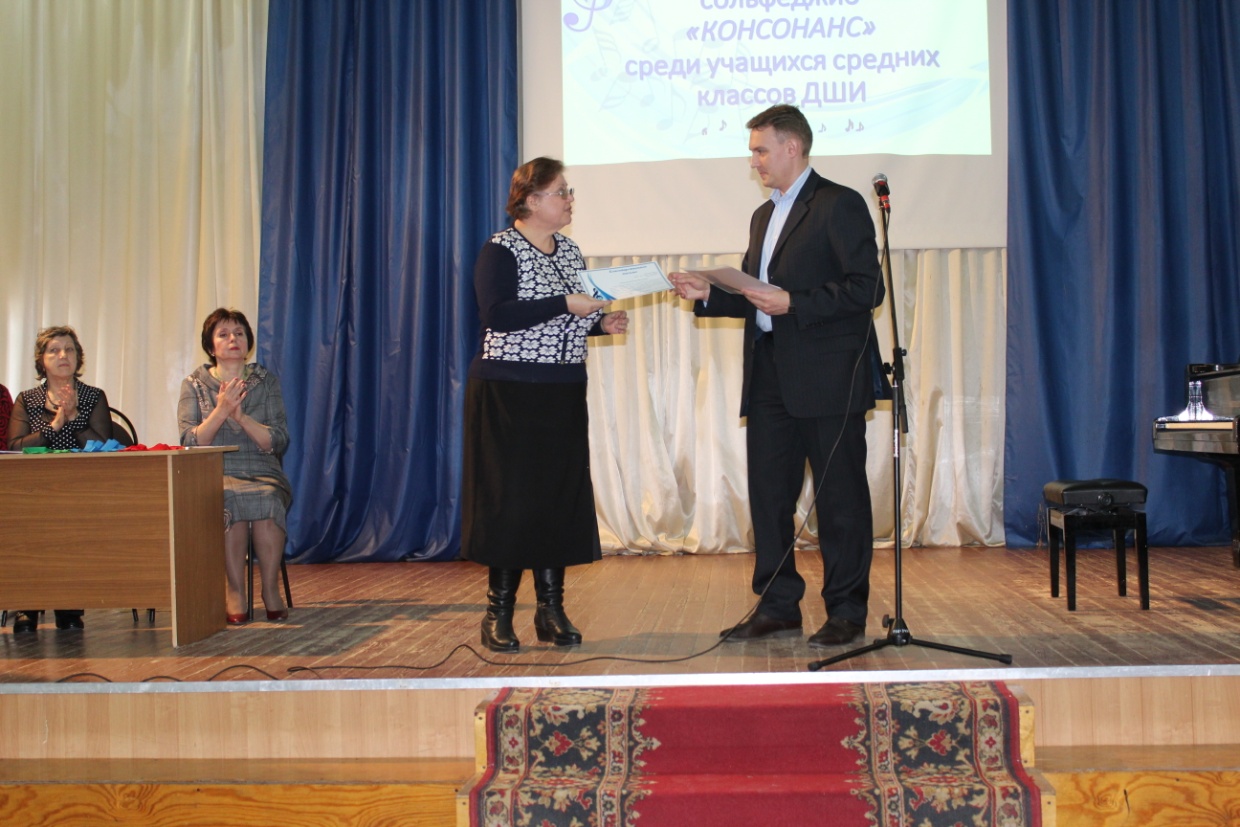 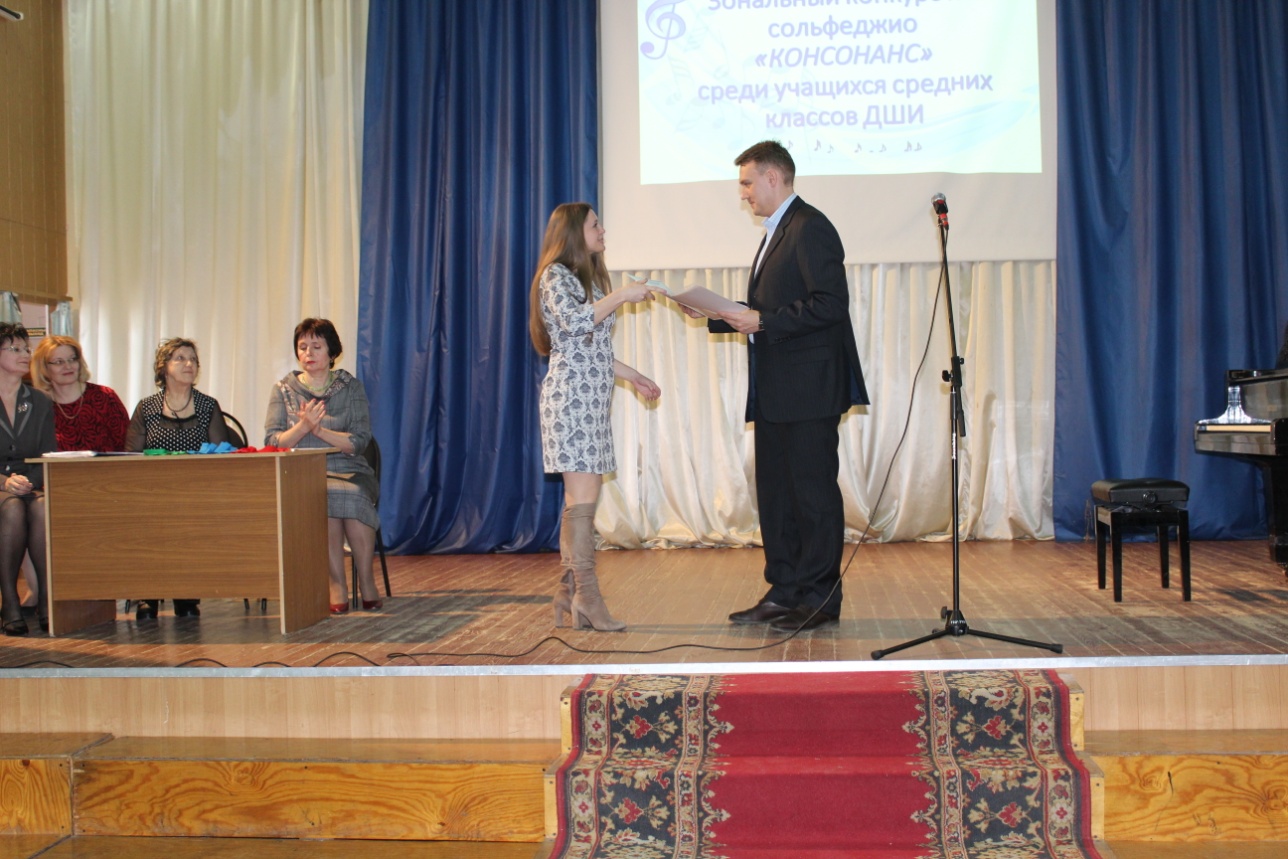 Запомнилась участникам конкурса  и экскурсия в музей Курской АЭС, на которой ребята узнали много интересного о работе атомной станции, ее основании, а также о влиянии радиации на человека и окружающую природу. Ирина Барановская, преподаватель музыкально-теоретических дисциплин